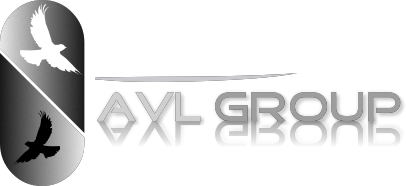 ООО "АВЛ"ИНН:7816285748КПП:781601001ОГРН:1157847329254ОКПО:27465922Расчетный счет:40702810400060000028Банк:Ф.АКБ "ФОРА-БАНК" (АО) В Г.САНКТ-ПЕТЕРБУРГБИК:044030831Корр. счет:30101810640300000831Юридический адрес:192102, Санкт-Петербург г, Фучика ул, дом № 2, корпус АТелефон:(812) 414-31-81Генеральный директор:Ивченко Алексей Александрович